Science Student’s Association Meeting Attendance 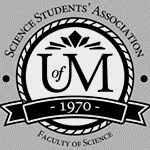 July 16th, 2020Science Student’s Association Meeting MinutesJuly 16th, 2020Called to Order: 7:00 PM
MotionsJuly 16th, 2020Position Name PresentPresident Eric VasasYesVice PresidentJaime McNichollYesChairpersonAnika KhanYesSecretaryJasmine TingeyYesSenatorDustin EricksonYesSenatorEmily KaloYesSenatorSerena PhilipsYesUMSU RepresentativeBryan KwakYesUMSU RepresentativeChloe McElheron YesUMSU RepresentativeKatelyn CasallaYesUMSU RepresentativeRiley ShannonYesAccessibility RepresentativeTristan RohatynskyYesIndigenous Students’ RepresentativeZoe QuillYesInternational Students’ RepresentativeN/AYesLGBTTQ* RepresentativeN/AYesWomen’s RepresentativeKyra CebulaYesTreasurerJustin CruzYesDirector of AcademicsTooba RaziYesDirector of CommunicationsZachary HiebertYesDirector of Special EventsRashawna BlairYesDirector of Student ServicesNatalie NguYesExecutive Assistant Stuti GuptaNoAcademic ProgrammerEthan LinYesAcademic Programmer Fares HossainYesCommunications ProgrammerSem Perez		NoLounge ProgrammerAishat BelloYesSpecial Events ProgrammerAndrea WarzelYesSpecial Events ProgrammerDemi AndromidasNoSpecial Events ProgrammerSion YiYesSpecial Events ProgrammerTiffany Tantakoun YesStudent Services ProgrammerDana SegalYesStudent Services ProgrammerKanso AlakaYesStudent Services ProgrammerSelina AudinoYesAcknowledgement to use of Treaty LandZoe Quill acknowledges that we are meeting on treaty land. Approval of AgendaAnika Khan motions to approve the amended agenda, Jaime McNicholl seconds; Motion passed.Approval of Minutes Anika Khan motions to approve the previous meeting minutes from the meeting held on Month Date, 2020, Eric Vasas seconds; Motion passed.  Council Reports President/Vice President Eric Vasas (President) & Jaime McNicholl reports:Previous By-Law ChangesWHEREAS the current bylaws do not include executive assistant under “Appointed Councilors” BE IT RESOLVED that in accordance with Article V section 2 subsection b “Executive Assistant” be added Motion passedWHEREAS the director of communications is currently the chair of the Board of Student Groups Meetings and this duty does not properly reflect their role on council BE IT RESOLVED that in accordance with Article X Section 6 Subsection bi “Director of Communications as Chair” is removed BE IT RESOLVED that in accordance with Article X Section 6 Subsection bi “Executive Assistant as chair” BE IT RESOLVED that in accordance with Article XI Section 2 Subsection b it be added under Executive Assistant “Act as chair for Board of Student Groups”Motion PassedWHEREAS the director of communications currently does not have a programmer BE IT RESOLVED that in accordance with Article XI Section 2 Subsection b the role “Communications Programmer” be added with the following duties:  Assist the Director of Communications in the completion of their duties. BE IT RESOLVED that in accordance with Article XI Section 2 Subsection b under Executive Assistant the duty “Assist the Director of Communications in the completion of their duties” be removed Motion passedWHEREAS there are 30+ SSA councilors including the programmers WHEREAS directors present the reports in council meetings BE IT RESOLVED that in accordance with Article XI Section 1 Subsection c the duty of “attend council meetings” be replaced with “attend respective group meetings and Summer council meetings” BE IT RESOLVED that in accordance Article VII section 1 Subsection I be changed too “Members required to attend council meetings must attend 75% of council meetings, all members of council must attend all of their respective group meetings (if applicable ), all members of council must attend 75% of scheduled office hours.  Councilor attendance will be recorded, and any issues must be reported to the Executive Committee.” BE IT RESOLVED that in accordance with Article XI Section 2 the duty “attend council meetings” be added to the following roles: President; Vice President; Senators; UMSU Representatives; Indigenous Student’s Representative; International Student’s Representative; Accessibility Representative; LGBTTQ* Representative; Women’s Representative; Treasurer; Secretary; Director of Communications; Executive Assistant; Director of Student Services; Director of Academics; Director of Special Events; Lounge Programmer. BE IT RESOLVED that in accordance Article XI Section 2 subsection b the duties “Lead group meetings” and “report group meeting attendance to the executive committee” be added to the following roles: Director of Communications; Director of Student Services; Director of Academics; Director of Special Events. For meetings all can attend a meeting if all of council needs to attend Programmers can still attend if they wish – Tristan asked if programmers can attend the council meetings, Eric said they can, but the programmers need to attend their smaller respective group meetings Motion PassedWHEREAS in the past partnerships and contracts between SSA and companies/groups/individuals have been signed without council approval BE IT RESOLVED that Article XVII “SSA Partnerships” be added and state: “any agreement, partnership or contract between SSA and another UMSU/Faculty Student Group, or an External group must be brought to the attention of the Executive Committee and approved by the Executive Committee and at council meetings” “agreements, partnerships or contracts may be signed by the respective directors or members of council that are requesting the partnership after executive and council approval” Motion PassedOrientation/LabTrek Update:Eric is waiting to meet with the Dean about orientation Big thing they talked about was the afternoon portion and the scavenger huntTalked about a discord group Can use it as a video, and sharing their screen with different channels Scavenger hunt – Emily had an ideaTrivia night idea – and had separate Zoom rooms, and had all of the questions on an excel spreadsheet online where people can share their screens, and everyone can look at the questions at the same timeIf you have any ideas feel free to talk to Eric or Jaime Nimbus Tutoring PartnershipThe partnership between Nimbus and UMSU has been put on hold for this year/semester Because of the fire at UMSU they are putting the partnership on hold This results in changes in the deal we had previously discussedPrimarily we will need to contribute funds for our partnership When Jaime Eric and Tooba all met with them – they think that its good to put in some money for the contractStandard pricing - $2000 dollars per yearThe plus package - $3000 dollars per year including paid social media marketing by Nimbus One year contract until August 2021Motions PassedPrep101Jaime and Eric have met with Prep101 & discussed concerns that were brought to them during the past yearPrep101 was able and okay to increasing the discount – contract is written for 1 year not 2 years because we don’t know next years council etcAttached below is the previous contract, after further discussions we have decided:To change the contract to be held for 1 year;To increase the $250 discount to SSA members (Science Students) to $350; and To change the 50% discount to all SSA executives to a few $700-$800 coupon codes that can be used for giveaways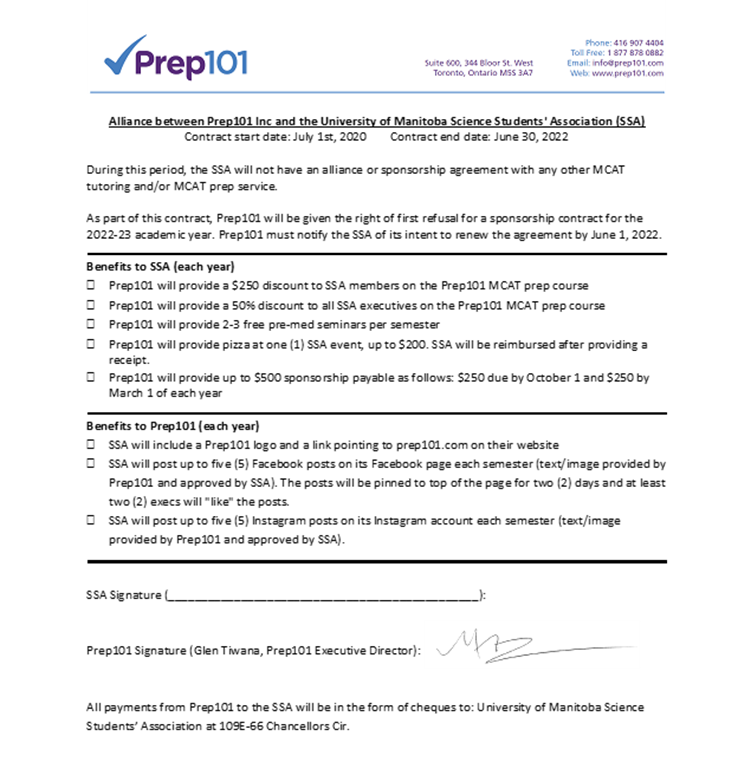 SenateEmily Kalo Reports:Sexual Violence Policy Changes Clarification of PurposeChanges to procedureTrauma informed practice Limitation period for filing complaint has been removedNo disciplinary action if alcohol or substance abuse is involvedDisclosure Confidentiality Clarification Path forward recommendations Will be brought to the board of governors in September for approval Senate approves the revised method (using the new instruments outlined in the above)Request for extension of suspension of intake programExtension of intake by 1 yearStudents currently in programs would be grandfathered and not affectedBiotechnology Major International educated agrologists Post-Baccalaureate Program - 0 current students Bachelor of music/Bachelor of Education program - replacedPost-Baccalaureate Certificate in Applied Leadership SENATE APPROVESModification of Program Requirements and Academic Regulations for the Post-Baccalaureate Diploma in EducationProposal put forward from the Faculty of Education to create higher quality program and address advanced practices not currently being taughtEffective September 1, 2020Proposing:a. the minimum number of credit hours of 5000 level courses taken from the Faculty of Education would be increased from 12 to 18 credit hoursb. the maximum number of credit hours below the 5000-level taken from the Faculty of Education would be reduced from 18 to 12 credit hoursc. the maximum number of credit hours taken outside the Faculty, would be reduced from 18 to 12 credit hours SENATE APPROVES Delivery of the Bachelor of Nursing Program to a Collaborative University College of the North CohortPurpose of the proposal is to define the delivery of the UofM Bachelor of Nursing Program to students studying on site at the UCN Thompson and The Pas campuses (referred to as the “Collaborative UCN Cohort”).effective for the Fall 2021 intakeThe Program Would…mirror the requirements for the regular category for the Bachelor of Nursing program one exception: Applicants must have completed a minimum of 18 credit hours of the year 1 Bachelor of Nursing program requirements at UCN while physically residing in northern Manitoba.Any unused spaces in this category will be redistributed to the general application pool.SENATE APPROVESRevised Direct Entry Admission Requirements, Faculty of ScienceThe Faculty of Science is proposing a modification to their direct entry admission requirements to align with the institutional direct entry framework.Effective for Fall 2022 intake Specifically:Minimum eligibility moved from 70% to 80%The minimum eligibility for admission will be an 80% average over the four academic courses with no less than 60% in any one courseEnglish 40SPre-Calculus Mathematics 40S or Applied Mathematics 40SOne of Biology, Chemistry, Physics or Computer Science 40SOne additional (academic) 40S courseWhereas before, the policy was:A minimum 70% average over the following, with no less than 60% in each course:English 40S (Grade 12)Mathematics 40S (Grade 12)Two additional 40S courses (Grade 12)SENATE APPROVESRevised Admission Requirements, Bachelor of Social Workmodification ensures alignment with other academic requirements within the Faculty of a grade of C or higherTo be approved Fall 2021 Under the proposed model...only incoming grades of C or higher can be applied to the Bachelor of Social Work degree programThe only exception is for courses that satisfy the institutional mathematics requirement.SENATE  APPROVESRevisions to Requisite Skills and Abilities, Bachelor of Nursing Students would be required to meet and demonstrate progression of the requisite skills and abilities or be required to withdraw from the program.Students requesting reasonable accommodations would be required to register with Student Accessibility Services and follow the University Student Accessibility Procedure.Skills and Abilities are categorized as follows:CognitiveCommunicationBehaviouralSensoryPhysicalSENATE APPROVES following discussion on how students’ rights can be protected during evaluations and potential bias in assessments. Academic Regulations, Bachelor of Social WorkCurrently, the Faculty uses a “Subject Grade Point Average” which is not compliant with the University’s Grade Point Averages Policy.The Faculty is proposing...use the Degree Grade Point Average as the only method of student evaluation in requirements for the Bachelor of Social Work concentrated program.Social Work courses would be valid for nine years from the date the student completed the course (including courses taken prior to admission)Students would be required to repeat any expired courses, in order to meet the degree requirements of the program.In order to meet graduation requirements, students would be required to complete 48 credit hours of non-social work courses to make up the elective requirements of the Bachelor of Social Work program.students from the Fort Garry, Northern Program and the Inner-city campuses would be permitted to obtain up to 6 credit hours of required social work courses by Distance Delivery.A student with more than one Voluntary Withdrawal from SWRK 3150 or SWRK 4120 would be required to withdraw from the Faculty.SENATE APPROVES following discussion on it would affect students who have already started their degrees. Specifically, when “Continuous Learning” is such a widespread culture within the faculty and field of social work. UMSUBryan Kwak, Chloe McElheron, Katelyn Casalla & Riley Shannon Reports:Motions0482Campaigns Working GroupPlanning upcoming UMSU campaigns with student inputLooking to structure campaigns to reach students onlineAny student can reach out the them and work with them 0483 Deadline to present UPASS contract to BOD (previously May 31st, 2020) has been eliminated as Winnipeg Transit has not given a response as to whether they will accept/reject the contract.Exec does not want to pay legal fees to draft contract until they know Transit will accept.New deadline is before 2021 Winter sem.UpdatesUMSU membership & UPASS Fall 2020 FeeCollecting UMSU fees but not UPASS fee this Fall Will find a way to provide students with this feature for those who still need it Executive is negotiating with administration regarding recreation, library and other feesIf the gym is open, students will probably have to pay the recreation fee – Since the gym did say it was reopening students will most likely have to pay for the recreation feeLibrary is in the process of digitizing their collection Organizational Human Resources Plan for Diversity and Inclusion Internal audit of diversity of current UMSU staffAre we advertising and recruiting in a wat that reaches the marginalized population?Are we doing all we can so that once in position, BIPOC feel safeStudy AccommodationsUMSU members survey has shown that only 37% of student feel that their home environment is conducive to learning.Looking at possibility to have bookable study area that is socially distanced for fall. University is resistant. Convocation is virtual President and VP advocacy met with the Minister of Economic Development and Training and Minister of Finance in Joint meetingHelp students who don’t have access to wifi, and other services students need in order to complete their studies at home 3 priorities presented:Help Women & Marginalized Students Regain Access to Higher Education Support a robust expansion of online learningInternational Student HealthcareCommunity EngagementUMSU Website – message from Tino Currently being worked on Any and all feedback can be sent to Tino Asking use to make sure our contact information is up to date on the websiteStudents of UMSU Instagram pageHelpful platform for student groups/students to share eventsUniversity of Manitoba Black Students’ Association Recruiting has begun and applications can be found in Tino’s Instagram BioUMFU wants to start and UMSU podcast with Brendan and Tino as Co-HostsPlatform for students to advertise clubs and eventscan be a way to promote SSA events Finance Businesses are closed for the summer, may open in the fall if there is adequate foot traffic Expecting up to 20% decrease in student enrollment, VP finance is planning for all options Student LifeREES (Respect Educate Empower Survivors)Survivor centered platform specifically made for university studentsCompletely confidential but data can be used to pinpoint specific areas around campus for improvement/prevention Sexual Violence Steering CommitteeFall semester orientation – Tino and Savannah on UMSU are working on this Online portal “UM Commons” – exploring if this would be a good opportunity for students to use Orientation Package and videoMay reach out to external companies like Playfair or COCA for orientation programming Nimbus LearningUMSU is re-evaluating if it is financially feasible to continue their partnership in the upcoming yearStudent Clubs GuideCommunicationsZachary Hiebert Reports:SSA HoodiesCurrently figuring out the cost and final details for the custom hoodiesNeed to finalize the numbers for each design Need to choose what council would like on the sleeves of the hoodiesName?Position?Both?Need to choose what colour camo for the hoodies White Camo or Black Camo Zach will put up a poll for the hoodies in terms of colour choice for the camo hoodies & what people would like embroidered onto the sweaters – whether it be just a name, position or both  Eric suggested that SSA cover the whole cost of the hoodies instead of 50% of the cost of the hoodies 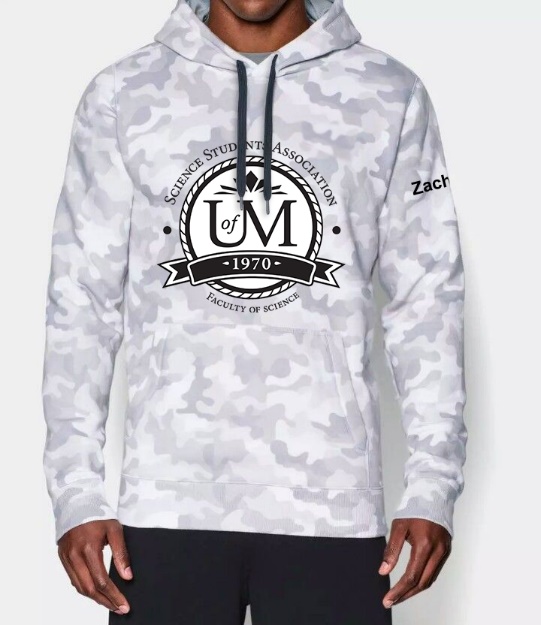 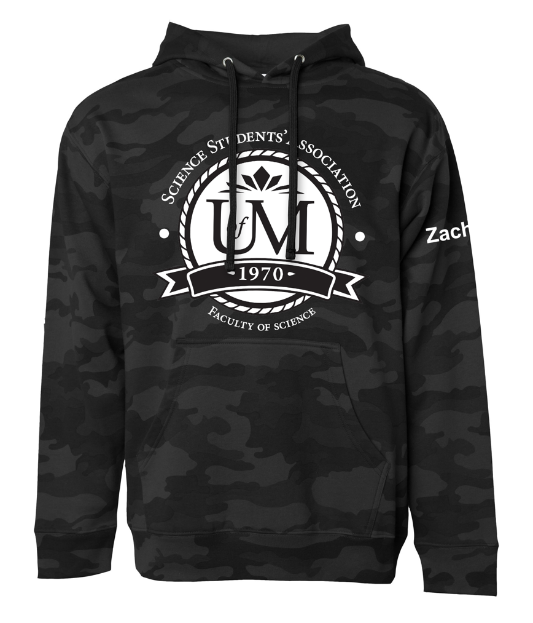 Councillor Reports Special EventsRashwana Blair, Demi , Tiffany Tantakoun, Andrea, Sion Reports:OrientationItem 1: Student Club Facts for scavenger Hunt In process of receiving facts from student clubsWho is responsible to scavenger hunt/planning send facts to?Will post the facts etc. into the orientation group Item 2: Approval from Faculty on sending a list of 1st year resources?Hope to send 1st year students list of helpful resourcesItem 3: Using Discord for afternoon portion of orientation Streaming a movieEric said you would have to have the movie on discIf you use Netflix, Disney plus etc Discord blocks the website Eric also said to double check the rules to streaming a movie Eric asked for approval from Faculty on sending the resource listSaid to write out a constructive email with the full list of resources to be sent out AcademicsTooba Razi Reports:Nimbus Tutoring PartnershipHad 2 meetings w/ Nimbus Tutoring with Eric and Jaime to discuss partnership with them (June 25th, July 7th)UMSU will not be renewing contract with Nimbus for 2020-2021 school year, so it is likely SSA will have to pay. UMSU will likely be renewing their contract with Nimbus for 2021-2022 school year. Possibility of previous UMSU tutors to tutor for SSA this year through Nimbus Estimated price for the year: $2000This is a heavily reduced cost considering Nimbus usually charges $1.50 - $2.50 per student that the student organization represents Advertisements/Promotions Nimbus has a multitude of promotional materials (flyers, social media posts, etc) that will be branded with SSA logos, which can be shared to promote the programSeveral email templates available which can be used to recruit new tutors and invite UMSU tutors to join SSA tutoring programContract Nimbus has a multitude of promotional materials (flyers, social media posts, etc) that will be branded with SSA logos, which can be shared to promote the programSeveral email templates available which can be used to recruit new tutors and invite UMSU tutors to join SSA tutoring programNimbus App/User ExperienceNimbus has a multitude of promotional materials (flyers, social media posts, etc) that will be branded with SSA logos, which can be shared to promote the programSeveral email templates available which can be used to recruit new tutors and invite UMSU tutors to join SSA tutoring program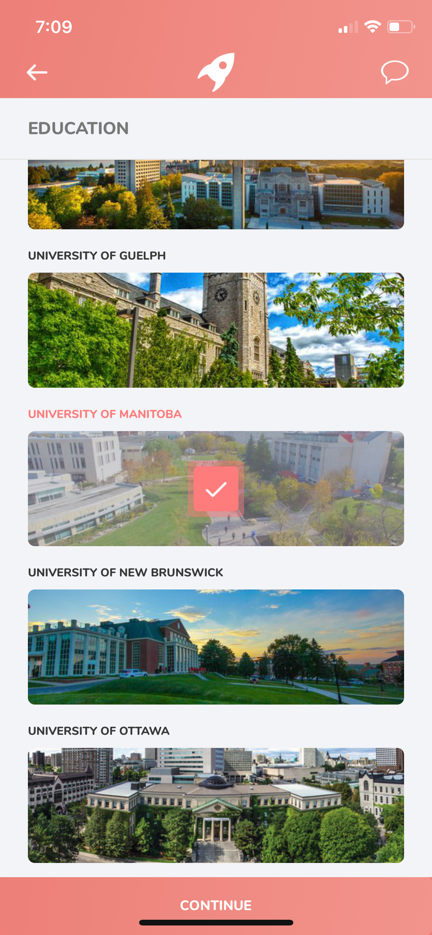 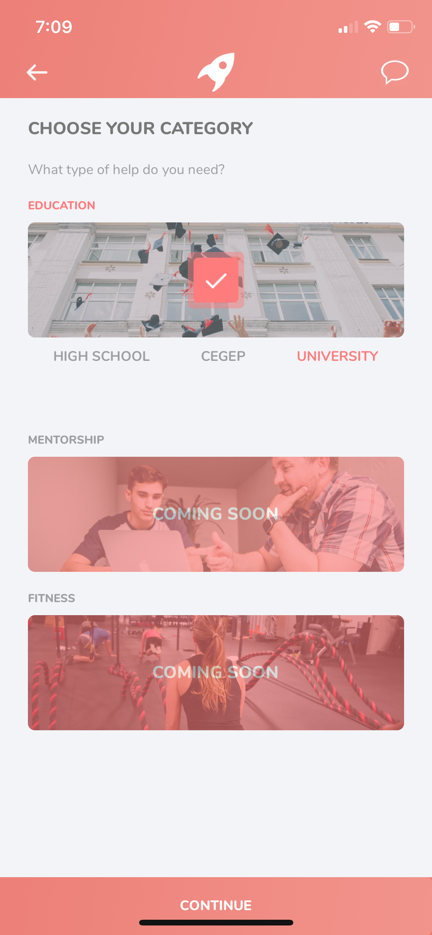 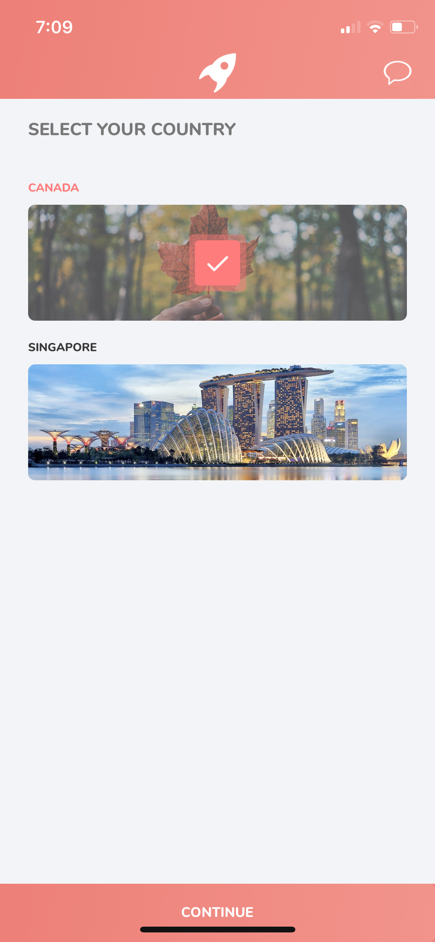 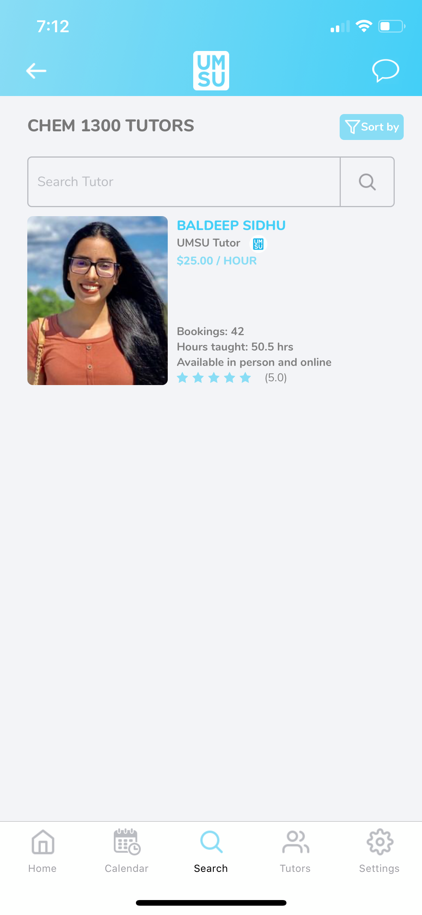 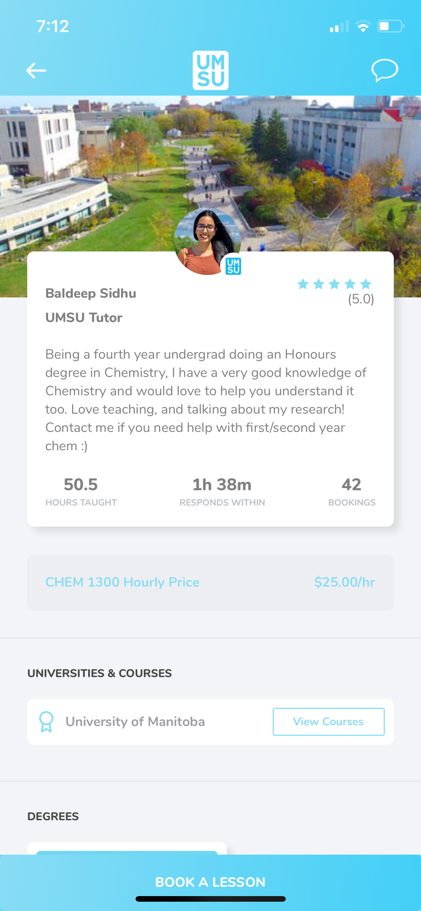 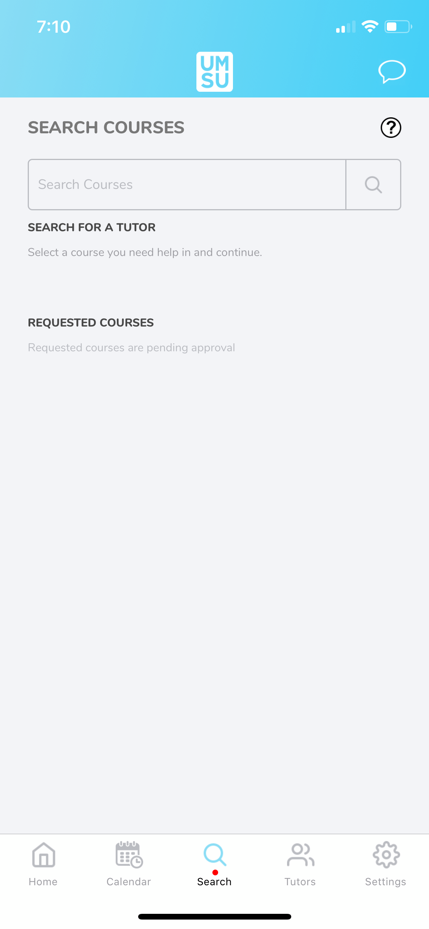 LabTrekMet with Academics team on Jun 30th For the purpose of giving new science students a behind the scenes look of actual research labs, and meet the scientists working in themGain insight into undergraduate research opportunities and careers in science available to youDate: Saturday, Sept 12th, 2020 (tentative)Time Frame: Open zoom link at 9:30, start at 10:00 am – 2:00 pm (give a 30 minute “break” in between)Interested students should sign up through a registration link (i.e google forms)2 main zoom “groups” students will be sent 2 links and the times they should join which linkStudents will be randomly assigned either group 1 or 2. For the first 1.5 hour, students in group 1 will get to experience research labs through tours, Q and A with the prof, while getting a quick synopsis of the potential research opportunities available to them in the scope of a summer student/co-op student/honours student4 labs, can be from FoS or RFHSStudents in group 2 will hear from undergraduate students about the research they have done. This will also go on for about 1.5 hour. Instead of doing traditional poster presentations, students can present their research in PowerPoints through screensharing. 3-5 students presentingAfter 1.5 hour, students attending labtrek will get a 30 minute “break” – and they can switch groups (by clicking on the other link provided to them)Following the break, students will join other zoom call, and will engage in the other activity (Group 1 will be listening to presentations and Group 2 will see lab tours)To promote an interactive experience, each activity will be designated a Q and A period to ensure students get a chance to interact with student researchers and professors. Touring labs may be difficult/cannot happen – Eric suggested having a back up plan as well Lounge ProgrammingNo reportAccessibility Tristan Rohatynsky Reports:Update on Contacts Established a point of contact at Student Accessibility Services (SAS)Carolyn Christie, Director of SASTristan will be meeting with her online sometime in August Prior to the meeting, Eric, Jaime, and Tristan will be meeting to discuss accessibility within the Faculty of Science – being subtitles in the videos as one of the topics being discussed If anyone has thoughts or has heard anything from other students regarding accessibility within the Faculty, feel free to contact Tristan regarding any concerns you may haveLGBTTQ*No reportWomen’s Kyra Cebula Reports:Reaching out to contactsBeginning to reach out to various contacts to discuss roles/expectations for this upcoming yearContacts include the following:Student RepresentativesUMSU Womyn’s RepresentativeWomyn’s representatives from other student groups in different faculties Student ClubsWomyn’s centerJustice for Women (JFW)University of Manitoba’s Consciousness-Raising Association of Feminists (UMCRAFT)U of M Women in Chemistry (UMWIC)U of M Women in Computer Science (UMWICS)Feel free to let Kyra know of any other groups/individuals that would be great to get into contact with IndigenousNo reportInternationalNo reportStudent ServicesNatalie Ngu Reports:Grad Photo RetakesEmail sent on June 22 Lifetouch grad photo retakes at studio Unit #3 1410 Mountain AveBook appointment @ www.lifetouch.ca/wpgsalesLocker Clean OutHandled by the Faculty Monday July 20th – 24th 2020, 9 am – 4 pm No sign up required & mask is optional July 21st for Science Students Sign in at Armes LinkParking in Q lot TreasurerJustin Cruz Reports:June 2020 Bank Statement 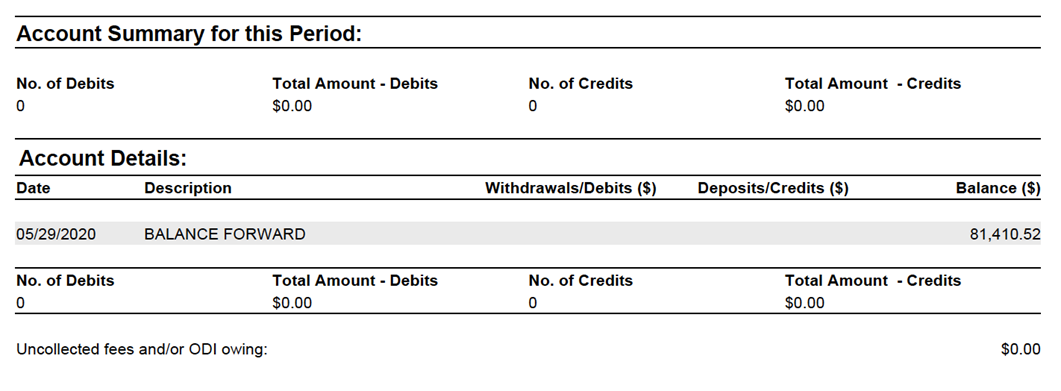 *NOTE: up to the discretion of the councillor if they would like to include charts, images etc. or any pre-written motions in their report (Secretary will add in any information to the report as needed)No new transactions – but still have to write a cheque to the Faculty and as well as writing cheques to scholarship recipients Committee Reports ExecutiveNo reportBy-LawsNo reportOther BusinessImportant Dates/NotesNo reportDismissalEric Vasas motions for dismissal at 7:58 PM, Jaime McNicholl seconds; Motion passed. Motion Regarding:  Appointed CouncillorCategory: By-LawsMotion: WHEREAS the current by laws do not include executive assistant under “Appointed Councilors”BE IT RESOLVED that in accordance with Article V section 2 Subsection b “Executive Assistant” be applied
Motion: WHEREAS the current by laws do not include executive assistant under “Appointed Councilors”BE IT RESOLVED that in accordance with Article V section 2 Subsection b “Executive Assistant” be applied
Status: Motion PassedMoved By:  Eric Vasas and Jamie McNicholl
Seconded By:  No second needed Status: Motion PassedMoved By:  Eric Vasas and Jamie McNicholl
Seconded By:  No second needed Motion Regarding:  Board of Student Groups Meetings (Director of Communications)Category: By-LawsMotion: Motion: WHEREAS the director of communications is currently the chair of the Board of Student Groups Meetings and this duty does not properly reflect their role on council BE IT RESOLVED that in accordance with Article X Section 6 Subsection bi “Director of Communications as Chair” is removed BE IT RESOLVED that in accordance with Article X Section 6 Subsection bi “Executive Assistant as chair” BE IT RESOLVED that in accordance with Article XI Section 2 Subsection b it be added under Executive Assistant “Act as chair for Board of Student Groups”
Motion: Motion: WHEREAS the director of communications is currently the chair of the Board of Student Groups Meetings and this duty does not properly reflect their role on council BE IT RESOLVED that in accordance with Article X Section 6 Subsection bi “Director of Communications as Chair” is removed BE IT RESOLVED that in accordance with Article X Section 6 Subsection bi “Executive Assistant as chair” BE IT RESOLVED that in accordance with Article XI Section 2 Subsection b it be added under Executive Assistant “Act as chair for Board of Student Groups”
Status: Motion PassedMoved By:  Eric Vasas and Jaime McNicholl
Seconded By: No second needed Status: Motion PassedMoved By:  Eric Vasas and Jaime McNicholl
Seconded By: No second needed Motion Regarding:  Director of Communications – ProgrammerCategory: By-LawsMotion: WHEREAS the director of communications currently does not have a programmerBE IT RESOLVED that in accordance with Article XI Section 2 Subsection b the roll “Communications Programmer” be added with the following duties:Assist the Director of Communications in the completion of their duties.BE IT RESOLVED that in accordance with Article XI Section 2 Subsection b under Executive Assistant the duty “Assist the Director of Communications in the completion of their duties” be removed
Motion: WHEREAS the director of communications currently does not have a programmerBE IT RESOLVED that in accordance with Article XI Section 2 Subsection b the roll “Communications Programmer” be added with the following duties:Assist the Director of Communications in the completion of their duties.BE IT RESOLVED that in accordance with Article XI Section 2 Subsection b under Executive Assistant the duty “Assist the Director of Communications in the completion of their duties” be removed
Status: Motion PassedMoved By:  Eric Vasas and Jaime McNicholl
Seconded By: No second neededStatus: Motion PassedMoved By:  Eric Vasas and Jaime McNicholl
Seconded By: No second neededMotion Regarding:  Council meetingsCategory: By-Laws Motion: WHEREAS there are 30+ SSA councillors including the programmersWHEREAS directors present the reports in councilBE IT RESOLVED that in accordance with Article XI Section 1 Subsection c the duty of “attend council meetings” be replaced with “attend respective group meetings and Summer council meetings”BE IT RESOLVED that in accordance Article VII Section 1 Subsection l be changed too “Members required to attend council meetings must attend 75% of council meetings, all members of council must attend all of their respective group meetings (if applicable), all members of council must attend 75% of scheduled office hours. Councillor attendance will be recorded, and any issues must be reported to the Executive Committee.”BE IT RESOLVED that in accordance with Article XI Section 2  the duty “attend council meetings” be added to the following roles: President; Vice President; Senators; UMSU Representatives; Indigenous Student’s Representative; International Students Representative; Accessibility Representative; LGBTTQ* Representative; Women’s Representative; Treasurer; Secretary; Director of Communications; Director of Student Services; Director of Academics; Director of Special EventsMotion: WHEREAS there are 30+ SSA councillors including the programmersWHEREAS directors present the reports in councilBE IT RESOLVED that in accordance with Article XI Section 1 Subsection c the duty of “attend council meetings” be replaced with “attend respective group meetings and Summer council meetings”BE IT RESOLVED that in accordance Article VII Section 1 Subsection l be changed too “Members required to attend council meetings must attend 75% of council meetings, all members of council must attend all of their respective group meetings (if applicable), all members of council must attend 75% of scheduled office hours. Councillor attendance will be recorded, and any issues must be reported to the Executive Committee.”BE IT RESOLVED that in accordance with Article XI Section 2  the duty “attend council meetings” be added to the following roles: President; Vice President; Senators; UMSU Representatives; Indigenous Student’s Representative; International Students Representative; Accessibility Representative; LGBTTQ* Representative; Women’s Representative; Treasurer; Secretary; Director of Communications; Director of Student Services; Director of Academics; Director of Special EventsStatus: Motion PassedMoved By: Eric Vasas and Jaime McNicholl 
Seconded By: Jaime McNichollStatus: Motion PassedMoved By: Eric Vasas and Jaime McNicholl 
Seconded By: Jaime McNichollMotion Regarding:  SSA PartnershipsCategory: By-LawsMotion: WHEREAS in the past partnerships and contracts between SSA and companies/groups/individuals have been signed without council approvalBE IT RESOLVED that Article XVII “SSA Partnerships” be added and state“any agreement, partnership or contract between SSA and another UMS/Faculty Student Group, or an External Group must be brought to the attention of the Executive Committee and approved by the Executive Committee and at council meetings”“agreements, partnerships or contracts may be signed by the respective directors or members of council that are requesting the partnership after executive and council approval”Motion: WHEREAS in the past partnerships and contracts between SSA and companies/groups/individuals have been signed without council approvalBE IT RESOLVED that Article XVII “SSA Partnerships” be added and state“any agreement, partnership or contract between SSA and another UMS/Faculty Student Group, or an External Group must be brought to the attention of the Executive Committee and approved by the Executive Committee and at council meetings”“agreements, partnerships or contracts may be signed by the respective directors or members of council that are requesting the partnership after executive and council approval”Status:  Motion PassedMoved By: Eric Vasas and Jaime McNicholl 
Seconded By: No second needed Status:  Motion PassedMoved By: Eric Vasas and Jaime McNicholl 
Seconded By: No second needed Motion Regarding:  Nimbus Tutoring & SSA PartnershipCategory: PartnershipsMotion: To approve a partnership between SSA and Nimbus Tutoring & corresponding funds toward the partnership
 Motion: To approve a partnership between SSA and Nimbus Tutoring & corresponding funds toward the partnership
 Status: Motion PassedMoved By:  Eric Vasas (President), Jaime McNicholl (Vice-President) and Tooba Razi (Director of Academics)
Seconded By: Status: Motion PassedMoved By:  Eric Vasas (President), Jaime McNicholl (Vice-President) and Tooba Razi (Director of Academics)
Seconded By: Motion Regarding:  Nimbus Tutoring and SSA PartnershipCategory: FundingMotion: To approve up to 2000 dollars for the partnership between SSA and Nimbus Tutoring 
Motion: To approve up to 2000 dollars for the partnership between SSA and Nimbus Tutoring 
Status: Passed Moved By:  Eric Vasas (President), Jaime McNicholl (Vice-President) and Tooba Razi (Director of Academics)
Seconded By: No second neededStatus: Passed Moved By:  Eric Vasas (President), Jaime McNicholl (Vice-President) and Tooba Razi (Director of Academics)
Seconded By: No second neededMotion Regarding:  Prep 101Category: PartnershipsMotion: to approve the partnership between SSA and Prep101
Motion: to approve the partnership between SSA and Prep101
Status: PassedMoved By:  Eric Vasas
Seconded By: Jaime McNicholl Status: PassedMoved By:  Eric Vasas
Seconded By: Jaime McNicholl Motion Regarding:  Category: Motion: 
Motion: 
Status: Moved By:  
Seconded By: Status: Moved By:  
Seconded By: 